Перспективный проект развития школы:«Школа в современных условиях» - инновационный образовательный проект, площадки для отработки новейших образовательных технологий.Эффективная система образования и воспитания является одним из основных факторов обеспечения устойчивого роста экономики страны и казахстанского общества. Современная  стратегия в сфере - разработка гибкой тактической программы действий, пособразования тоянно адаптируемой к быстро изменяющимся реальным условиям. И в этих условиях особое внимание  должно быть уделено  повышению качества образования и воспитания,  модернизации системы образования. В новых условиях от системы образования и воспитания требуется, чтобы оно было качественным и непрерывным на протяжении всей жизни. Поэтому перед казахстанской системой образования поставлена задача овладения современными методиками и программами обучения, повышения уровня преподавания, обучения востребованным знаниям и навыкам, модернизации общественного сознания, развития функциональной грамотности, полиязычия, критического мышления на основе критериев  программы «Рухани жаңғыру».В гимназии будет проводиться работа, которая будет затрагивать все аспекты, в контексте среднего образования. Образовательное пространство школы это единое коммуникативное пространство,   обеспечивающее личностно - ориентированный подход в обучении и воспитании, адаптированный к современным условиям. Модернизация личностно - ориентированного обучения и воспитания, предполагающая учет природосообразных особенностей участников образовательного и воспитательного процесса, предоставление каждому своей адаптивной ниши для полного раскрытия способностей самореализации и самоопределения.Приоритетной целью модернизации образования является обеспечение высокого качества образования, которое не сводится только к обученности учащихся, набору знаний и навыков, но связывается с воспитанием, понятием «качество жизни», раскрывающимся через такие категории, как «здоровье», «социальное благополучие», «самореализация», «защищенность». Важнейшей задачей модернизации является обеспечение доступности качественного образования, его индивидуализация и дифференциация.В условиях, когда государство и общество стоят перед необходимостью модернизировать страну, большое социальное и политическое значение приобретают солидарная устремленность в будущее, нацеленность на достижение качественно нового, общественного состояния, наполненность личной жизни социальными смыслами. Устремленность в будущее должна исходить из глубокой приверженности национальным духовным, культурным, историческим традициям  из нашего героического прошлого. Патриотическая, творческая, созидательная личность должна не только любить Родину, но по гражданскому долгу и по совести нести ответственность за свое Отечество перед современниками, памятью предков и жизнью потомков.        Организовать воспитательное-образоваительное пространство в школе и повысить эффективность и качество процесса воспитания и обучения возможно за счет реализации современных инновационных технологий.На этой основе в гимназии № 40 планируется внедрить проект «Школа в современных условиях» . 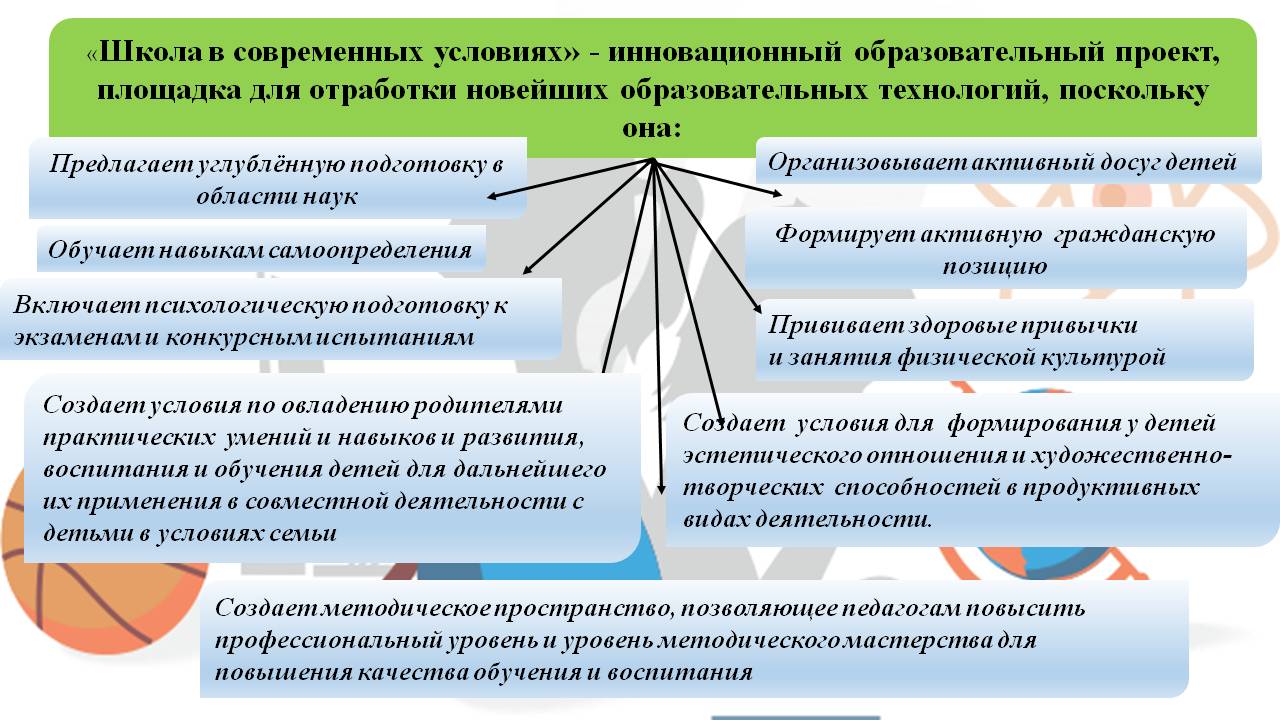 Основные направления деятельности «Школа в современных условиях»: Освоение методов исследования и проектирования; Развитие стратегического мышления; Развитие мотивации к познанию и творчеству; Развитие коммуникативных, организаторских способностей; Повышение самооценки детей;Вовлечение родителей в школьное сообщество; Осознание  обучающимися своих личностных перспектив;Применение теоретических знаний к решению практических, жизненных задач; Регулярное занятие спортом и физической культурой;Тиражирование опыта работы педагогического коллектива или отдельных педагогов, представляющего ценность для системы образования;Создание положительного общественного мнения родителей о деятельности школы.Цели: Совершенствование и актуализация учебно-воспитательной деятельности, направленной на гуманизацию образовательного процесса, определяющего место человека в современном информатизированном социокультурном пространстве. Модернизация функциональной структуры управления, методической и воспитательной служб, способствующих развитию школы в условиях современных преобразований. Создание условий, способствующих развитию, как личности учащегося,    так и личности  учителя в процессе их совместной деятельности. Создание условий для развития творческого потенциала и активной жизненной позиции детей, для полноценного отдыха, оздоровления детей. Содействие формированию ключевых компетенций воспитанников на основе включения их в разнообразную, интеллектуальную, общественно значимую и личностно привлекательную деятельность, содержательное общение и межличностные отношения в разновозрастном коллективе. Апробация и внедрение современных инновационных технологий, в учебно-воспитательный процесс. Привлечение педагогов вузов, колледжей, студентов и волонтеров, впоследствии с привлечением на работу в школу.Развитие социального партнерства с семьями.Создание условий для внедрения нового содержания и технологий в практику обучения и воспитания. Задачи: Формирование социально активной личности с присущими  ей патриотизмом, гражданственностью, интересом к истории Отечества, гордостью за сопричастность к делам, культуре и национальным традициям, стремлением к здоровому образу жизни. Развитие творчества, исследовательских умений и навыков учащихся, стремления к непрерывному самосовершенствованию и саморазвитию всех участников образовательного процесса. Формирование у учащихся умений объективно оценивать реальность, делать обоснованные выводы, принимать самостоятельные решения. Развитие у школьников, одарённых в области различных наук, творческого мышления и повышение общей и профессиональной культуры. Воспитание интеллигентности и порядочности. Формирование жизненных ценностей учащихся (знание, свобода, уважение другой личности, отзывчивость, доброта, гибкость, чуткость, гуманность), формирование бережного отношения к окружающему миру, навыков жить в гармонии с природой. Создание благоприятной атмосферы общения и взаимодействия в системе «учитель-ученик-родитель». Организация агитационной площадки, для привлечения педагогов в школу. Организация полноценного отдыха, занятости детей, усиление педагогического влияния на школьников в период каникул; оздоровление участников школы.Стимулирование развития передового педагогического опыта, творчества и инициативы педагогов.Создание модели эффективной системы работы с родителями. Организация деятельности проекта «Школа в современных условиях».«Место, где учат и учатся». «Мир знаний и открытий ждет вас!».Создание заботливой среды, атмосферы взаимоуважения и изменение отношений между учащимися, учителями, родителями и всеми сотрудниками школыПолитика мотивации и стимулирования развития учащихся, учителей, родителей.Все в школе (учителя, учащиеся, администрация, техперсонал, родители) придерживаются ценностей (уважение, забота, ответственность, справедливость и др. ) и правил школыДемократичные ученические сообществаВсе взрослые в школе должны участвовать в воспитании и показывать хороший пример детям.Цель: улучшение школьного климата и жизни, формирование общественно значимых ценностей, развитие активности, лидерских качеств, шефство старших над младшими, совместное выполнение учебных и социальных проектов, обучение здоровой конкуренции, межвозрастное общение, помощь и забота друг о друге, вовлечение учащихся в жизнь школы. Создание объединений  (самоуправляемых сообществ по желанию детей и взрослых, имеющих положительную социальную тематику или направленность)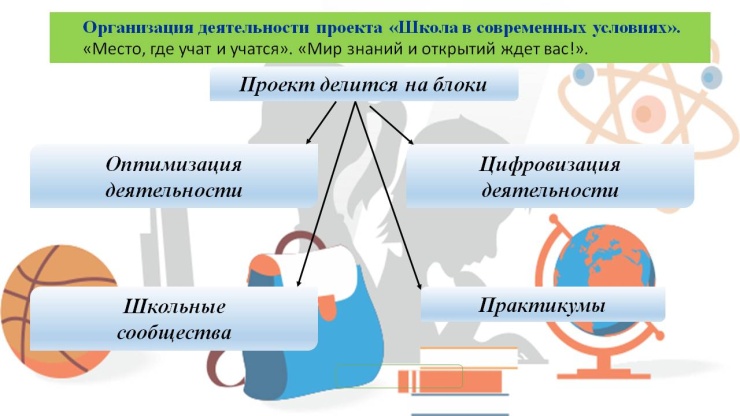 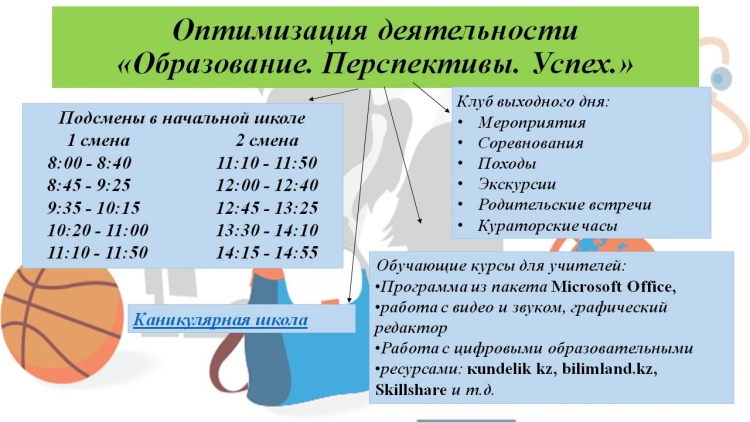 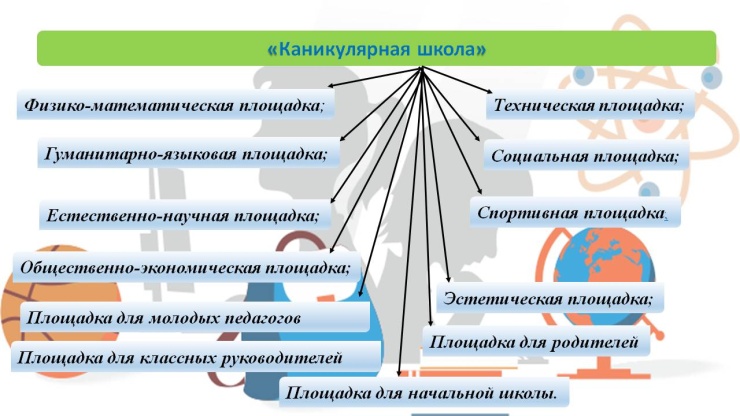 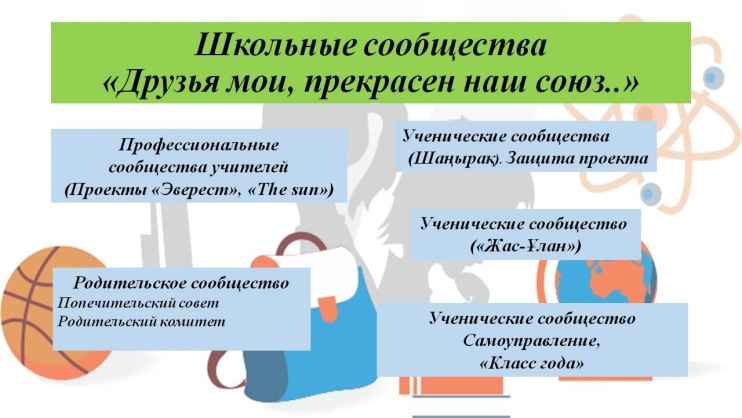 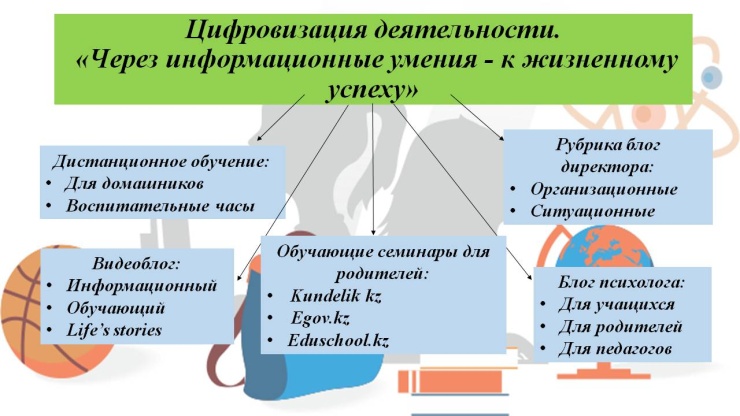 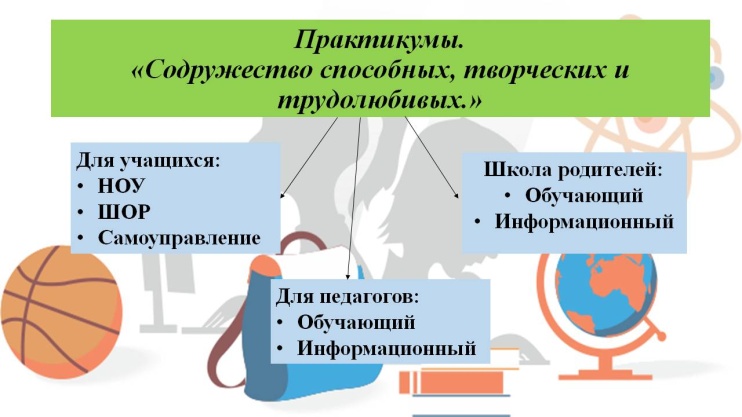 Принцип деятельности заключается в том, что формирование личности ученика и продвижение его в развитии осуществляется не тогда, когда он воспринимает знания в готовом виде, а в процессе его собственной деятельности, направленной на «открытие новых знаний». 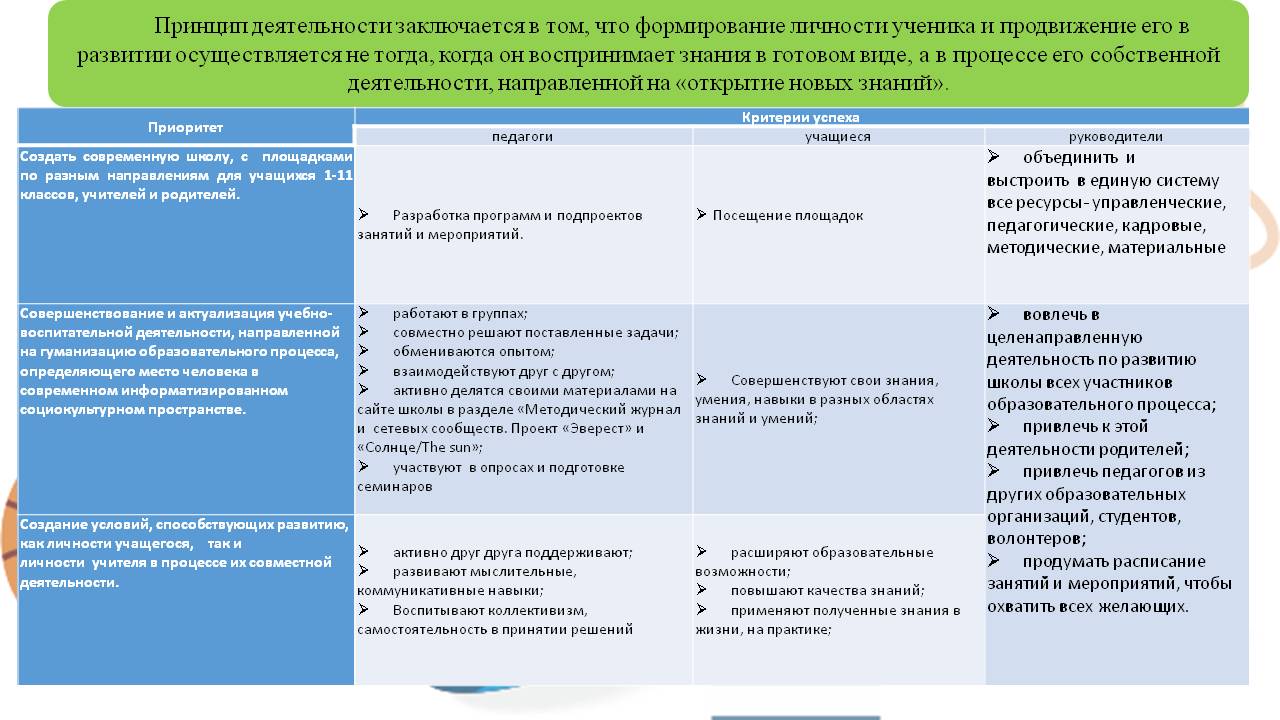 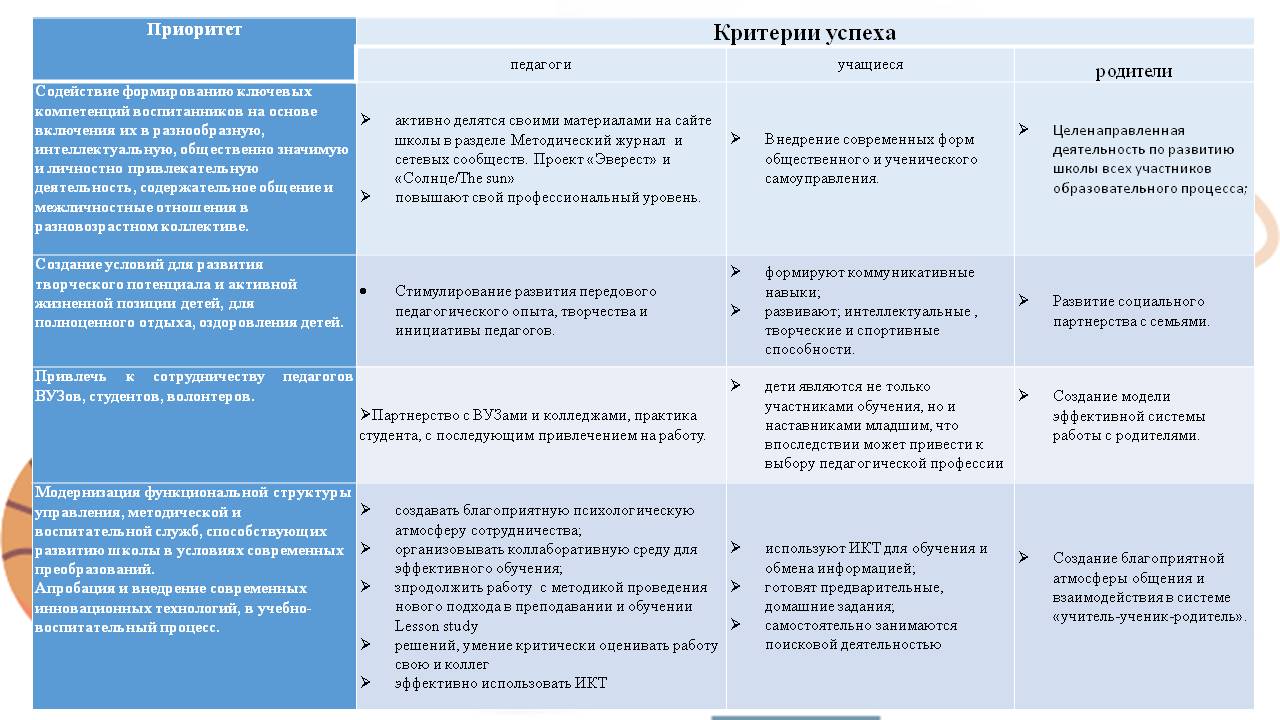 План реализации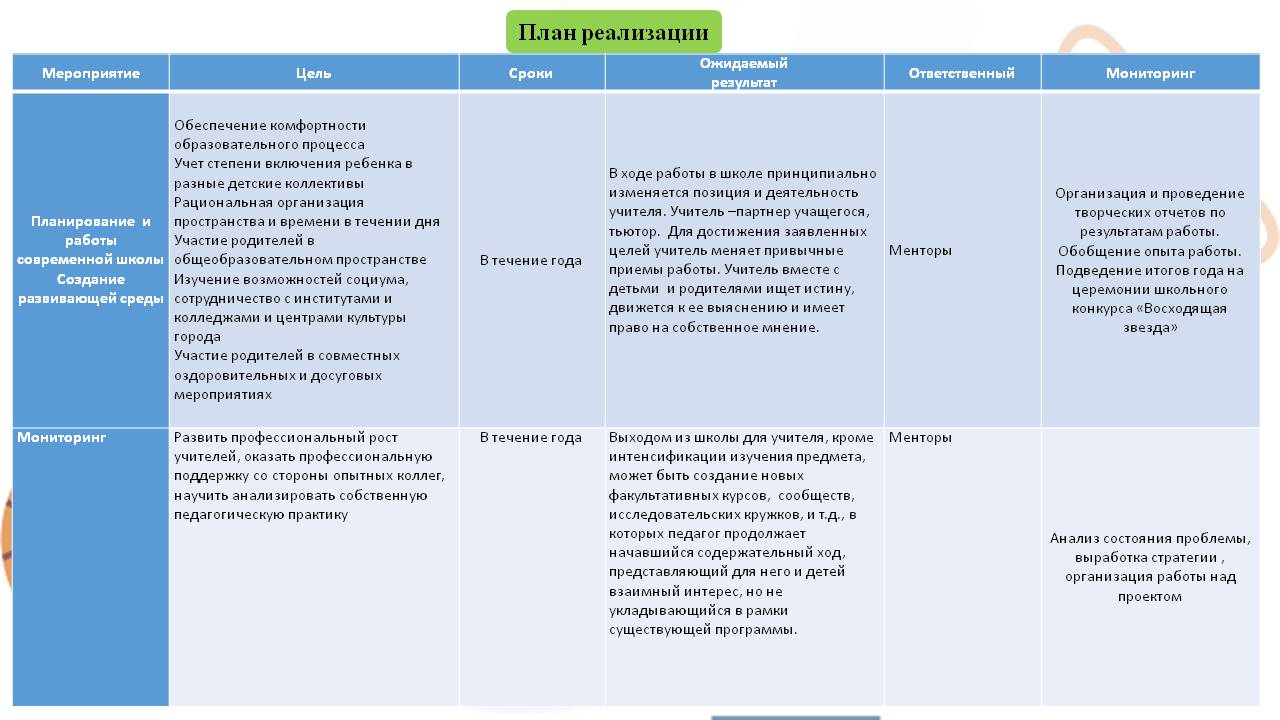 Комментарий к плануРабота учащихся, учителей, также как и работа родителей, отличается от того, что происходит на традиционных уроках. Учащиеся активно осваивают не только учебный материал, но и способы учебной деятельности, в основе которых лежит умение работать с информацией, формулировать открытые вопросы, т.е. видеть и ставить проблему, предлагать способ ее решения. Детям предоставляется возможность включиться в мыслительную деятельность, организовать собственную образовательное движение, приобрести вкус к творческой работе.
       Специально инициируется, поощряется и культивируется личная точка зрения, поисковые ходы и т.п. Если учесть, что содержание, которое дети осваивают, ново для них, то можно представить, как ребята раскрываются.Создаются  условия по овладению родителями практических  умений и навыков и развития, воспитания и обучения детей для дальнейшего их применения в совместной деятельности с детьми в условиях семьи.
      Современная школа позволяет преодолеть отчуждение учащихся от собственного образования (путем самостоятельного, добровольного выбора тьютора, группы, позиции, текста, партнеров, темы исследования);помогает выявить учащимся собственный образовательный интерес и выйти на тему исследования; удовлетворить образовательные потребности; развивать рефлексию. 